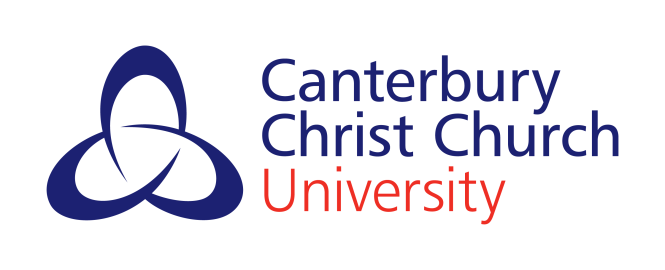 DETAILED PROGRAMME PLANNING FORMPlease note that the Detailed Programme Planning Form consists of the details academic planning for a new programme of study. It is not an application for a budget and the actual resources for the programme are secured through the Business Planning Process.All Programme Proposals are subject to approval by the relevant Faculty Programme Planning Executive.  In considering this proposal, the faculty will need to consider:Does the Business rationale remain strong following consideration of all the likely benefits and costs of the proposal?Will the programme require resources outside those provided by the Faculty Business Plan? [If the answer is ‘yes’, the Academic Strategy Committee will require assurance that those resources have been secured through the Business Planning ProcessWill the programme meet its financial contribution once it has achieved ‘steady state’ (i.e. all years of study have commenced)? Or if not is there a clear rationale for supporting it within the School/Centre or Faculty’s portfolio and business/strategic plans? Are there any likely resource needs that have not been identified in the proposal? Is there any indication that the use of existing resources will not be sufficient for the new programme?Is the programme collaborative or designed to be collaborative?  Will this programme feature international delivery?Have any risks been clearly addressed?Are there any significant administrative issues that need to be considered?Where there are serious financial or quality concerns, the Faculty Programme Planning Executive may determine that the proposal should not proceed or that further work is required before the programme can proceed to validation/approval.PLEASE NOTE:Once complete delete blue guidance notes.This form should be accompanied by 2 AnnexesA student Number Annex, to be completed with Student Number PlanningA Finance Annex, to be completed with the Department of Financeprogramme proposal FORMSection one – fRONT pAGE OF THE pROGRAMME sPECIFICATIONThis page will form part of the programme specification should this proposal successfully complete the planning and validation processes. Not all of the information required here may be available at this stage but please complete with as much detail as possible.Section TWO – Collaborative PROGRAMMESThis section is only to be completed where a programme is to be delivered in collaboration with another organisation17. Additional Partnership Details section THREE – Programme RATIONALE AND Market researchProgramme Rationale Please provide the rationale, as agreed by the Academic Strategy Committee, for the application, including commentary regarding how the proposed programme links to the relevant School/Centre and Faculty Programme Planning PortfolioFor new programmes, please provide evidence of market or other research conducted to support the application and predicted student numbersFor existing programmes, please provide evidence of how these changes will improve the programmes position with relation to standard University metricsSECTION FOUR – PROGRAMME DELIVERYGenerally the Head of School/Centre and Lead Proposer will need to meet with the management accountant (MA) and discuss the programme make up and need. This form is not a substitute for this meeting however the information is used by finance in order to complete the financial annex and must be completed accurately20. Indicative Structure of the ProgrammePlease consider the delivery of modules within the proposed programme and provide as much detail as you are able. If you are planning different structures for modules within the same level then please identify this in the table below. Some examples are included for you (please delete). This will form the basis for discussion with the MAThis structure can be changed at validation if the appropriate section of the programme document is completed with a rationale to support the change21. Under the CCCU Curriculum Model, all programmes will incorporate a variety of blended learning experiences. Does the programme's plans to integrate face-to-face and online learning opportunities have resource implications and, if so, what?22. How will this programme include placements or work-based learning?SECTION FIVE – RESOURCES23. New/ Additional Staff Please include FTE – when comparing with the finance annex please bear in mind that this is costed in teaching hours and not FTE. These numbers should not be cumulative (e.g. If you need 1 new person in year 1 and another new person in year 2, please put 1 in both years). This should not include staffing needs met by redeployment from other areas.24. Consultation with other relevant Departments or Schools/CentresPlease include only direct costs to the programme, resources for which will need to be requested through the business planning process. Please also indicate any capital cost. Please also state if any costs are needed before the programme can start e.g. set up costs. 25. Are there any programme requirements that will involve costs to students over and above the tuition fee?  26. Funding for the programmeA definition directly from the HEFCE website for students who may be counted within HEFCE funding is as follows;“For teaching, this broadly means all higher education students domiciled in the UK or another EU country other than:Those whose place is expected to be funding responsibility of another EU public sourceThose on a course that is not open to suitable qualified candidateStudents aiming for an ELQ (with some exceptions)Postgraduate research studentsThe term encompasses some students who may not in fact attract HEFCE funding to their providers, for example where we expect tuition fees to cover the full cost of provision, or where students do not complete their year of study and are therefore not counted in funding calculations”SECTION SIX: MARKETING ARRANGEMENTS27. Permission to Advertise Subject to ValidationThe on-line prospectus text will require approval before the programme can be advertised.SECTION SIX – RISKS ASSOCIATED WITH THE PROGRAMME28. Risk managementSECTION SEVEN – SIGNATURESOn behalf of the School/Centre (always required)I confirm that the resources required for this programme are available, or where this is not the case that they are be included in the School/Centre Business Plan.Head of School/CentreSignature:					Date:On behalf of the Faculty (to be signed by the Dean of Faculty following consideration at the Faculty Planning Executive)Delete as appropriate:EitherI confirm that this development is within the scope of the Faculty Business Plan and that expenditure will be met from the Faculty budget. I agree that the programme should proceed to approval.OrI confirm that this programme proposal features expenditure or resources that are additional to the Faculty Business Plan and Faculty Budget. An application for these resources has been made through the Business Planning Process.Dean of FacultySignature:					Date:On behalf of Resources (only where additional expenditure/resources are required)This programme involves expenditure/resources additional to those already provided within budget.  I confirm that these resources have been agreed through the Business Planning Process.Director of Finance 	Signature:					Date:NAME and JOB Role of LEAD PROPOSERType of submission (delete as appropriate)New programmeMajor Modification to existing programme that has resource implications, eg the approval of a new pathwayNew partner / new programme (usually Validated provision)New partner / Existing programme (usually Franchise provision)Existing partner / new programme Existing Partner / existing programme – not worked together1Faculty(s) and School(s)/Centre(s) responsible2Main Awarde.g. BA (Hons)e.g. BA (Hons)e.g. BA (Hons)e.g. BA (Hons)3Alternative staged awards a student could register on4Name of Programmee.g. Social Worke.g. Social Worke.g. Social Worke.g. Social Work5Alternative Programme name(s) (if relevant)e.g. Social Work (adult), Social Work (children)e.g. Social Work (adult), Social Work (children)e.g. Social Work (adult), Social Work (children)e.g. Social Work (adult), Social Work (children)6Default Exit Points(s) (those awarded to students not recommended for staged exit award)e.g. BA, DipHE, CertHEe.g. BA, DipHE, CertHEe.g. BA, DipHE, CertHEe.g. BA, DipHE, CertHE7Single Honours/Combined Honours/Both (UG programmes only)8Details of approval and/or accreditation by a professional and/or statutory regulatory body (if applicable)9UCAS code (if applicable)10Credit rating per level / ECTS equivalent11Mode of delivery (delete as appropriate)Face to face delivery / blended learning / distance learning / Work-Based Learning / apprenticeship / two year degreeFace to face delivery / blended learning / distance learning / Work-Based Learning / apprenticeship / two year degreeFace to face delivery / blended learning / distance learning / Work-Based Learning / apprenticeship / two year degreeFace to face delivery / blended learning / distance learning / Work-Based Learning / apprenticeship / two year degree12Mode of attendance (delete as appropriate)Full-time / Part-time / Both Full-time / Part-time / Both Full-time / Part-time / Both Full-time / Part-time / Both 13Location of deliveryCanterbury / Medway / Tunbridge Wells / Collaborative Partner institution/ OtherCanterbury / Medway / Tunbridge Wells / Collaborative Partner institution/ OtherCanterbury / Medway / Tunbridge Wells / Collaborative Partner institution/ OtherCanterbury / Medway / Tunbridge Wells / Collaborative Partner institution/ Other14Intended start date and numbers for first three cohortsDate14Intended start date and numbers for first three cohortsNumber15If programme(s) is delivered outside the normal duration, please state why (include all staged awards and FT/PT)16Date agreed by the Academic Strategy Committee and conditions imposed if applicableName of collaborative partnerIs the Partner an existing partner or is it new?  If new, please confirm that the partnership has been given planning approval by the Academic Strategy Committee (or by SMT) through consideration of the Partner Proposal Form for New Collaborative PartnershipsNature of partner’s involvement (e.g. % to be taught by partner staff)Does the partner have a collaborative relationship with the University relating to other programmes?Name of Academic Link TutorAssociated costs involved with the partnership (e.g. additional costs as determined by the Framework for Teaching and Assessment in a Language of Study other than English)Anticipated timetable band, where applicable: X Y Z (delete as appropriate)Exemptions requests submitted to the Academic Strategy Committee, if applicable.Include date of approval where availableApproved Academic Year ModelModule delivery in a semester-length pattern with a maximum of 60 credits to be taken by a student in any one semesterFormal assessment period held mid-point in the academic year(delete as appropriate)LevelModuleAdd extra rows for each moduleNew or existing moduleNumber of creditsSemester and core or optionalDelivery pattern, number of groups for sessions and specialist rooms requiredBreakdown of hours for Academic Direction:Scheduled contactGuided independent learningIndependent learningPlacement / Work-based learningTotal number of additional hours for delivery to cohort, based on the student numbers in the financial annexNon-credit-bearingABC 1N0S1 (C)Competency assessment in specialist setting, no rooms requiredScheduled contact: 6hrs per studentPlacement / work-based learning: 200hrs 120 hrsLevel 5ABC 2N20S2 (O)One hour lecture (one group)Two hour seminar (five groups)One hour tutorial (ten groups)Scheduled contact: 50 hrs Independent Learning: 150 hrs231 hrsLevel 5Workplace learningE20S1 + 2 (C)Three hours of support visits to workplace, no rooms requiredScheduled contact: 50 hrsIndependent Learning: 150 hrs60 hrsLevel 6Dissertation E40S1 + 2 (O)Two hour lecture (week one only)One hour tutorial every fortnight (ten groups)Scheduled contact: 50 hrsIndependent Learning: 150 hrs112 hrsPlease provide details of this section of the programme's delivery e.g. platform used, approximate percentage of programme that is delivered without face-to-face contact, etc.Please consult with FDLT/FDQ.Please provide details of the placement or WBL component of the programme e.g. organised by student or University, approximate percentage of programme, support for students, issues regarding placement capacity, workplace support, etc. Year of operation of the programmeNew staff appointment (required due to capacity)New staff appointment (required due to expertise)Staffing required from other or Schools/CentresSessional staff required in addition to existing staff baseEstimated cost of essential staff development needed to run the programme Year 1Year 2Year 3Year 4Nature of any requirement & estimated cost (if known)Professional Service Either, confirmation requirements have been metor how requirements can be secured prior to the commencement of the programmeMarketing and CommunicationsMarket Research (if required by FPPE)Student Recruitment MarketingAdmissions and Setup Student Admissions International Partnerships and DevelopmentVisa ComplianceAcademic AdministrationData ManagementTimetabling and Rooming Infrastructure ResourcesEstates and Facilities ServicesInformation TechnologyAccommodation Office (for international students for example)Delivery ResourcesLibrary (including enhanced online resources)	(Faculty librarian)Learning and Teaching Enhancement UnitStaffing required from other Departments or Schools/CentresInternal Faculty requirements eg Placement Office, Director of the GMSFor example, field trips, mandatory inter-library loans etc. Please provide details.Is this programme HEFCE returnable?See below definition.YES/NOWhere will the funding for this programme come from? (delete as appropriate)HEFCE NHSNational College for Teaching and Leadership (NCTL)UK charity/Private organisationEU commissionOverseas government or other overseas organisationFunded entirely by student tuition feesApprenticeship fundingOther (Please specify)Is permission sought to advertise this programme ‘subject to validation/approval’ at this stage?YES/NOIf NO, has the programme already had permission to advertise subject to validation from the Chair of the Academic Strategy Committee, or will it be advertised after the validation/approval event?Identified RisksApplicableYes/NoIf yes, how will this risk be managed? What will you do if the initial methods of managing the risk fail?Risks associated with international deliveryRisks associated with collaborative delivery – control over student learning experience and/or assessment is exercised through a partner, and liability for students if the partnership winds upReputational risks relation to programme structure or titleRisk of entering a new market or subject area of which the University has little experienceProgramme features unsupervised contact between students and children or vulnerable adultsAny other risks.  (Please specify)